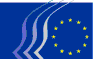 Europejski Komitet Ekonomiczno-SpołecznyECO/454Technologia finansowa (komunikat)PROJEKT OPINII

Sekcja ds. Unii Gospodarczej i Walutowej oraz Spójności Gospodarczej i Społecznej

Komunikat Komisji do Parlamentu Europejskiego, Rady, Europejskiego Banku Centralnego, Europejskiego Komitetu Ekonomiczno-Społecznego, Komitetu Regionów
„Plan działania w zakresie technologii finansowej: w kierunku bardziej konkurencyjnego i innowacyjnego europejskiego sektora finansowego”[COM(2018) 109 final]Sprawozdawca: Petru Sorin DANDEAWnioski i zaleceniaKomitet popiera plan Komisji i uważa, że rozwój technologii finansowej w europejskim sektorze finansowym może przynieść szereg korzyści zarówno europejskim przedsiębiorstwom, jak i ich klientom.EKES jest zdania, że plan przedłożony przez Komisję może pobudzić rozwój rynków kapitałowych, jak też dodać bodźca MŚP działającym w sektorze finansowym.Komitet uważa, że jeśli chodzi o poprawę cyberbezpieczeństwa oraz odporności sektora finansowego, środki przewidziane w planie działania – choć są one istotne – należy uzupełnić przepisami zapewniającymi jednolity rozwój technologii finansowej w UE. Jest również zdania, że poziom regulacji technologii finansowej powinien odpowiadać poziomowi regulacji sektora finansowego, w szczególności w odniesieniu do odporności i cyberbezpieczeństwa.EKES uważa, że zasadnicze znaczenie dla ustanowienia w ramach dyrektywy w sprawie usług płatniczych, jak i w ramach rozporządzenia o ochronie danych osobowych równych warunków działania w zakresie dostępu do danych klientów ma wdrożenie prawa do przenoszenia danych osobowych w sposób zgodny z przedmiotową dyrektywą.Biorąc pod uwagę znaczne wahania cen kryptowalut i związane z nimi poważne ryzyko dla klientów, EKES zaleca Komisji i państwom członkowskim przeanalizowanie metod, które należałoby wprowadzić w celu monitorowania transakcji z użyciem kryptowalut.W szeregu niedawno opublikowanych badań wykazano, że wprowadzenie technologii finansowej skutkuje likwidacją wielu miejsc pracy w instytucjach sektora finansów. EKES zaleca, aby państwa członkowskie opracowały i wdrożyły aktywne programy środków dotyczących rynku pracy, tak aby pracownicy dotknięci skutkami wprowadzenia innowacji technologicznych w sektorze finansowym jak najszybciej znaleźli nowe zatrudnienie.EKES zaleca Komisji, aby określiła, jakie ewentualne przepisy powinny mieć zastosowanie do przedsiębiorstw oferujących usługi przetwarzania w chmurze, jeśli chodzi o odpowiedzialność tych przedsiębiorstw za zabezpieczenie danych, które są przechowywane. Przedsiębiorstwa te muszą podlegać tym samym przepisom w zakresie ochrony danych osobowych, co przedsiębiorstwa, które dokonują outsourcingu niektórych rodzajów usług.Wniosek KomisjiW celu zwiększenia konkurencyjności i innowacyjności rynku finansowego Komisja Europejska przedstawiła w dniu 8 marca 2018 r. plan działania dotyczący sposobów wykorzystania możliwości, jakie stwarzają innowacje oparte na technologiach w dziedzinie usług finansowych, zwanych „technologią finansową”.Plan działania opublikowany przez Komisję ma na celu zapewnienie sektorowi finansowemu możliwości integracji i wykorzystania znacznych postępów, jakich dokonano dzięki nowym technologiom, takim jak technologia łańcucha bloków, sztuczna inteligencja lub usługi przetwarzania w chmurze. Komisja uważa, że Europa powinna stać się światowym centrum technologii finansowej, a przedsiębiorstwa i inwestorzy powinni móc czerpać korzyści z jednolitego rynku w tej dynamicznie rozwijającej się dziedzinie.Na podstawie wyników konsultacji społecznych, które przeprowadzono w okresie od marca do czerwca 2017 r., Komisja uważa, że na obecnym etapie potrzeba reformy przepisów ustawowych i wykonawczych na szczeblu UE jest ograniczona. Niemniej UE musi podjąć szereg konkretnych inicjatyw, aby uwzględnić cyfryzację sektora finansowego.Plan działania w zakresie technologii finansowej przewiduje w szczególności przyjęcie środków, dzięki którym innowacyjne modele biznesowe nabiorą wymiaru europejskiego, wspieranie wdrażania innowacji technologicznych w sektorze finansowym oraz poprawę bezpieczeństwa i odporności.W ramach planu działania i wraz z przedmiotowym komunikatem Komisja przedstawiła również wniosek ustawodawczy dotyczący unijnego rozporządzenia w sprawie europejskich dostawców usług w zakresie finansowania społecznościowego (ECSP) dla przedsiębiorstw opartego na inwestycjach lub pożyczkach.Jeżeli chodzi o udzielanie zezwoleń przedsiębiorstwom z branży FinTech, Komisja wezwała europejskie urzędy nadzoru do oceny obecnych rozwiązań w tej dziedzinie oraz przedstawienie Komisji, w stosownych przypadkach, zaleceń dotyczących konieczności dostosowania unijnych przepisów w dziedzinie usług finansowych. W 2018 r. Komisja będzie kontynuować monitorowanie zmian w obszarze kryptoaktywów wraz z europejskimi urzędami nadzoru, Europejskim Bankiem Centralnym i Radą Stabilności Finansowej. Na podstawie oceny ryzyka Komisja zdecyduje, czy konieczne jest przyjęcie przepisów na szczeblu UE.Komisja będzie współpracować z Europejskim Komitetem Normalizacyjnym i Międzynarodową Organizacją Normalizacyjną przy opracowywaniu wspólnych standardów i interoperacyjnych rozwiązań w zakresie technologii finansowej, w tym w obszarze łańcucha bloków. Aby umożliwić rozwój innowacyjnych modeli biznesowych w całej UE, Komisja będzie zachęcać właściwe organy na szczeblu państw członkowskich do podejmowania inicjatyw ułatwiających innowacje. Komisja zwróci się również do europejskich urzędów nadzoru o ułatwienie współpracy w zakresie nadzoru, w tym koordynacji i rozpowszechniania informacji dotyczących innowacyjnych technologii, tworzenia centrów innowacji oraz tzw. piaskownic regulacyjnych.Aby wspierać innowacje technologiczne w sektorze finansowym, Komisja powoła grupę ekspertów, która będzie miała za zadanie przeprowadzić analizę, czy w dziedzinie usług finansowych istnieją przeszkody regulacyjne w innowacji. Komisja zwraca się do europejskich urzędów nadzoru o zbadanie potrzeby wydania wytycznych dotyczących zlecania zadań dostawcom usług zaliczanych do kategorii przetwarzania w chmurze. Ułatwi ona opracowanie standardowych klauzul umownych na potrzeby dokonywanego przez instytucje finansowe outsourcingu usług przechowywania danych w chmurze.Zdaniem Komisji europejskie ramy regulacyjne i nadzorcze powinny umożliwiać przedsiębiorstwom działającym na jednolitym rynku UE czerpanie korzyści z innowacji finansowych oraz zapewnianie swoim klientom produktów wysokiej jakości.Komisja przeprowadzi konsultacje publiczne w sprawie dalszej digitalizacji informacji regulacyjnych dotyczących przedsiębiorstw notowanych na rynkach regulowanych w UE, w tym w sprawie ewentualnego stworzenia europejskiej bramy przejrzystości finansowej w oparciu o technologię rozproszonego rejestru (RegTech).Jeżeli chodzi o technologie łańcucha bloków, w lutym 2018 r. Komisja uruchomiła Unijne Obserwatorium i Forum ds. Łańcucha Bloków oraz zainicjowała studium wykonalności dotyczące unijnej publicznej infrastruktury łańcucha bloków umożliwiającej rozwój usług transgranicznych. Komisja zamierza poddać ocenie kwestię, w jakim stopniu technologię blockchain można wdrożyć jako infrastrukturę usług cyfrowych w ramach instrumentu „Łącząc Europę”. Będzie ona gospodarzem unijnego laboratorium FinTech.W celu zwiększenia bezpieczeństwa i odporności sektora finansowego Komisja zorganizuje publiczno-prywatne warsztaty, aby ocenić bariery utrudniające wymianę informacji na temat zagrożeń dla cyberbezpieczeństwa wśród uczestników rynku finansowego oraz określić potencjalne rozwiązania. Ponadto Komisja zwraca się do europejskich urzędów nadzoru o przeprowadzenie oceny kosztów i korzyści wynikających z opracowania spójnych ram dotyczących testów cyberodporności dla zainteresowanych stron i infrastruktur w całym sektorze finansowym UE.Uwagi ogólne i szczegółoweKomitet popiera plan Komisji, ponieważ uważa, że rozwój technologii finansowej w europejskim sektorze finansowym przynosi szereg istotnych korzyści zarówno przedsiębiorstwom, jak i konsumentom.EKES uważa, że plan działania w zakresie technologii finansowej ma fundamentalne znaczenie dla pogłębiania i poszerzania rynków kapitałowych dzięki uwzględnieniu cyfryzacji, a zatem także dla unii rynków kapitałowych, która jest ważnym priorytetem dla Unii Europejskiej. Sądzi również, że plan może dostarczać zasadniczego bodźca sektorowi MŚP, stanowiących 99 % wszystkich przedsiębiorstw na poziomie europejskim, gdyż zwiększa ich możliwości finansowania, a wobec tego umożliwi im przyjęcie prostszych i łatwiej dostępnych rozwiązań.Komitet uważa, że jeśli chodzi o poprawę cyberbezpieczeństwa oraz odporności sektora finansowego, środki przewidziane w planie działania – choć są one istotne – należy uzupełnić regulacjami zapewniającymi jednolity rozwój technologii finansowej w UE.W następstwie ostatniego kryzysu finansowego zaostrzono, zarówno na szczeblu europejskim, jak i krajowym, przepisy mające wpływ na instytucje finansowe. Dotyczą one również cyberbezpieczeństwa i ustanawiają obowiązkowe przepisy i normy bezpieczeństwa dla instytucji sektora finansowego. EKES uważa, że normy dotyczące cyberbezpieczeństwa należy również wdrożyć na szczeblu UE w odniesieniu do przedsiębiorstw oferujących usługi FinTech. Aby zapewnić jednolite stosowanie, normy te należy ustanowić na szczeblu europejskim, a nawet rozszerzyć na cały świat.EKES przypomina, że cyberataki z reguły mają charakter transgraniczny. Obecnie wymiana informacji między organami państw członkowskich w sprawie zagrożeń informatycznych i cyberataków jest dość ograniczona, z uwagi na przepisy prawa krajowego. Należy wzmóc wysiłki w zakresie koordynacji, regulacji i nadzoru na szczeblu Unii.Ogólne rozporządzenie o ochronie danych (RODO) wprowadzi w odniesieniu do osób zainteresowanych prawo do przekazywania danych osobowych, które osoby te dostarczyły wszelkim przedsiębiorstwom, z którymi się kontaktują. Nowa dyrektywa w sprawie usług płatniczych (PSD2) umożliwi również klientom będącym osobami fizycznymi lub prawnymi przekazywanie danych dotyczących ich rachunków bankowych w znormalizowanym formacie bezpośrednio do zewnętrznych dostawców usług płatniczych (PSP). EKES uważa, że zasadnicze znaczenie dla ustanowienia w ramach dyrektywy w sprawie usług płatniczych, jak i w ramach rozporządzenia o ochronie danych osobowych równych warunków działania w zakresie dostępu do danych klientów ma wdrożenie prawa do przenoszenia danych osobowych w sposób zgodny z przedmiotową dyrektywą.W obszarze kryptoaktywów zaobserwowano, że innowacje technologiczne mogą wykorzystać luki w prawodawstwie, nawet jeśli w praktyce waluty te funkcjonują na ściśle regulowanym rynku. Biorąc pod uwagę, że sektor charakteryzuje się znacznymi wahaniami cen i brakiem przejrzystości, a także fakt, że owe aktywa wiążą się z wysokim ryzykiem dla inwestorów, EKES zaleca Komisji i państwom członkowskim przeanalizowanie metod, które należałoby wprowadzić w celu monitorowania transakcji z użyciem kryptowalut.Komisja zaproponowała uruchomienie Unijnego Obserwatorium ds. Łańcucha Bloków. EKES uważa, że zakres uprawnień tego organu należy rozszerzyć na cały sektor FinTech, ze względu silną dynamikę rozwoju powiązanych z nim zastosowań. Ponadto zastosowania takie jak technologia łańcucha bloków pociągają za sobą problemy z zakresu kompetencji i odpowiedzialności odnośnie do obowiązującego ustawodawstwa. EKES popiera pomysł Komisji, by podjąć na szczeblu UE inicjatywę dotyczącą łańcucha bloków, aby wyjaśnić sposób korzystania z tej technologii i przeciwdziałać obecnemu rozdrobnieniu.Wykazano, że wprowadzenie technologii finansowej skutkuje likwidacją wielu miejsc pracy w instytucjach finansowych. EKES zaleca, aby państwa członkowskie opracowały i wdrożyły aktywne programy środków dotyczących rynku pracy, tak aby pracownicy dotknięci skutkami wprowadzenia innowacji technologicznych w sektorze finansowym jak najszybciej znaleźli nowe zatrudnienie.Komisja wyraża obawę, że po dokonaniu przez instytucje finansowe outsourcingu usług przetwarzania w chmurze przekazywanie informacji i danych będzie nadmiernie skoncentrowane w rękach działających na tym rynku przedsiębiorstw, których liczba jest niewielka i które zasadniczo nie są przedsiębiorstwami europejskimi. EKES zaleca Komisji, aby określiła, jakie ewentualne przepisy powinny mieć zastosowanie do przedsiębiorstw oferujących usługi przetwarzania w chmurze, jeśli chodzi o odpowiedzialność tych przedsiębiorstw za zabezpieczenie danych, które są przechowywane.____________Do członków sekcjiDo członków sekcjiPosiedzenie sekcji27/06/2018, 10:00Termin zgłaszania poprawek21/06/2018, 17:30Kontakteco@eesc.europa.euAdministratorGerald KLECData dokumentu18/06/2018Grupa analitycznaTechnologia finansowa (komunikat)PrzewodniczącyMihai IVAȘCU (RO-III)SprawozdawcaPetru Sorin DANDEA (RO-II)CzłonkowieKrister ANDERSSON (SE-I)Henri MALOSSE (FR-I)Płamen DIMITROW (BG-II)Pirkko RAUNEMAA (FI-III)Wniosek o konsultacjęKomisja Europejska, 10/04/2018Podstawa prawnaArtykuł 304 Traktatu o funkcjonowaniu Unii EuropejskiejSekcja odpowiedzialnaSekcja ds. Unii Gospodarczej i Walutowej oraz Spójności Gospodarczej i SpołecznejData przyjęcia przez sekcjęDD/MM/YYYYData przyjęcia na sesji plenarnejDD/MM/YYYYSesja plenarna nr…Wynik głosowania

(za / przeciw / wstrzymało się)…/…/…